هُواللّه-مکاتيب متعدّده از شما رسيد که سروران کامکار…عبدالبهاءاصلی فارسی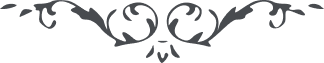 هُواللّه مکاتيب متعدّده از شما رسيد که سروران کامکار اوليای امور در خصوصی امری ميفرمايند و امر ربّانيّه در اينخصوص چگونه است از عبدالبهآء استفسار مينمائيد و حال آنکه بنصّ قاطع الهی در امور سياسيّه ابداً ما مداخله نداريم. لهذا جواب اين سؤال خارج از وظيفه و تکليف اين آوارگانست اين مسئله تعلّق بعالم سياسی دارد و راجع بحکومت اعليحضرت شهرياری بر ما در جميع امور متعلّقه بحکومت عادله پادشاهی اطاعتست و انقياد و تمکين است و اذعان ابداً چنين امور را از اين آواره سؤال ننمائيد زيرا خارج از تکليف منست امريست مابين تبعه صادقه و متبوع مفخّم. اين زندانيرا  چه مدخلی در امور سياسی و اين آواره چه کاره. اعليحضرت راعی عادل شهريار باذل مصلحت رعيّت خويش داند و رعايای صادقه در ظلّ اطاعت تاجداری راحت و سعادت خويش جويند بر ماست پند و نصيحت نوع انسان و تربيت جاهلان و هدايت گمراهان اگر چنانچه در مسئله‌‌‌ ئی از مسائل  الهيّه شک و شبهه‌‌‌ ئی واقع از اين اسير زندان فحص و استفسار  نمائيد امّا مسائل سياسيّه مرجع محترم مخصوص دارد و مرکز  افخم منصوص و آن حکومت عادله  اعليحضرت پادشاه داد پرور  است و السّلام و عليک التّحيّة و الثّنآء    ع ع 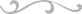 